АДМИНИСТРАЦИЯ ШИМАНОВСКОГО РАЙОНАМУНИЦИПАЛЬНОЕ УЧРЕЖДЕНИЕ «УПРАВЛЕНИЕ ПО ОБРАЗВАИЮ И РАБОТЕ С МОЛОДЁЖЬЮАДМИНИСТРАЦИИ ШИМАНОВСКОГО РАЙОНА»ПРИКАЗ19.04.2021                                                                      № 95г. ШимановскО проведении районных соревнований по волейболусреди команд победителей межшкольных соревнований С целью активизации физкультурно-оздоровительной и спортивной работы, привлечения обучающихся к регулярным занятиям физической культурой в общеобразовательных организациях районаприказываю:1. Провести районные соревнования по волейболу среди команд победителей межшкольных соревнований 22.04.2021 на базе МБОУ «Новогеоргиевская СОШ».2. Руководителю МБОУ «Новогеоргиевская СОШ» Рокищук О.И.:2.1. Обеспечить подготовку спортивного зала, наличие необходимого спортивного оборудования для проведения соревнований;2.2. Организовать торжественное открытие соревнований и развлекательные мероприятия на время подведения итогов;2.3. Организовать питание участников соревнований согласно смете;3. Назначить Иванченко И.Г., учителя физической культуры МБОУ «Новогеоргиевская СОШ» главным судьей соревнований.4. Назначить судейскую коллегию в составе:- Сурикова В.В., учитель физической культуры МБОУ «Чагоянская СОШ»;- Лупина Е.М., учитель физической культуры филиала МБОУ «Чагоянская СОШ»-«Селетканская школа»;- Яремовский А.М., учитель физической культуры МБОУ «Нововоскресеновская СОШ».5. Ответственность за жизнь и здоровье обучающихся, участников соревнований в пути следования до места проведения мероприятия и обратно, во время проведения мероприятия возложить на:Зонову Е.В., директора МБОУ «Нововоскресеновская СОШ»;Гончар Е.П., и.о. директора МБОУ «Чагоянская СОШ».6. Руководителям образовательных организаций Гончар Е.П. и Зоновой Е.В.:6.1. Организовать подготовку команд обучающихся к участию в соревнованиях;6.2. Обеспечить сухим пайком на время следования к месту проведения соревнований;6.3. При подготовке команд руководствоваться Приложением № 1, Приложением № 2 к приказу начальника МУ «Управление по образованию и работе с молодежью администрации Шимановского района» от 11.03.2021 №71 «О проведении соревнований по волейболу среди сборных команд обучающихся общеобразовательных организаций района».7. Контроль за исполнением настоящего приказа оставляю за собой.Начальник Управления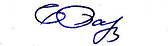 Е.Г.Баранова